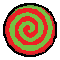 9JADE: 你们难道不为终于离开那间房子感到激动吗！！！Jade狠狠地吸了一口屋外的清新空气，她的尾巴在条纹裙子下摇来摇去。现在临近傍晚时分，他们来到了Troll 王国的郊外。远方巢穴的霓虹色窗户一扇接一扇地亮起。Karkat仍然在残阳的余晖中半闭着眼睛。他的肩膀耸得那样高，以至于他的脸都快要缩到了胸腔里。KARKAT: 其实一点也不。KARKAT: 我不能理解这玩意有什么好。我舒舒服服地待在房子里照样能看到这些景色。KARKAT: 瞧啊。JAKE ENGLISH的超大广告牌，彰显着他旋转跳跃的机械屁股。KARKAT: 真是一副值得被强行塞进我的感光球泡的惊天美景。KARKAT: 没看过这玩意简直枉费此生。DAVE: 行了老兄，别装得好像你未曾花费每天至少15%的时间向电视里jake的屁股抛媚眼好吗DAVE: 事实上你现在都没有停下KARKAT: DAVE我控制不了，它他妈的就摆在那。KARKAT: 噢我的老天，难道那张广告牌上的机械屁股里甚至垫了垫子来追求更逼真的视觉效果吗！DAVE: 是啊，由于疯狂的粉丝总是想要爬到广告牌上摸摸它的触感，dirk干脆给二代广告牌设计了一套jake屁股动力学模拟器KARKAT: 他设计了啥？DAVE: 那超劲的，老兄，简直就和真的一样KARKAT: 等下KARKAT: 妈蛋，你居然真的摸过JAKE的屁股？？？DAVE: 喂，虽然我不是刻意去摸的，但谁没摸过啊DAVE: 我选择不把那描述为我摸了他的屁股，事实其实更接近于他的屁股碰到了我汗涔涔的手然后我可怜的手指就再也不是原来的它们自己了DAVE: 有时候我从灼热的梦境中醒来就会发现我无辜的咸猪手蜷缩在床铺的角落里抖得像在发他妈的羊癫疯DAVE: 我的大脑在抗拒但我的身体记住了它DAVE: 我考虑改带我的手去看看心理医生但我不认为这个可怜的小兄弟做好了吐露心扉的准备DAVE: 而且你难道真的一次都没摸过吗KARKAT: 我没有！DAVE: 甚至连在拥挤的电梯里都没有意外地蹭到过一次吗KARKAT: 从没KARKAT: 我又不会花很长时间和JAKE·他妈的·ENGLISH一起站在电梯里，或者我应该说，我怎么会花很长时间和那个蠢蛋待在一起——反正那已经是大家的共识了。DAVE: 在我听来这更像是你不幸地从未有过触摸他的屁股的机会因而这成了你的隐痛DAVE: 所以你才这么困扰KARKAT: ？？？？？DAVE: 你想摸摸看吗DAVE: 狗屎是可以被安排的噢老兄DAVE: 我现在就可以给dirk发个短信，我敢打赌他会下周就能给你安排一场触摸体验KARKAT: 不我他妈的不想。你他妈的给我把手机放一边去。KARKAT: 我们再也不会与DIRK和JAKE进行游戏约会了，尤其不能专门为了羞辱其中一个而进行这种活动。DAVE: 嘿jake他根本就是为此而生的好吧DAVE: 如果他的屁股天生喜欢被摸那这对他而言就压根不是什么羞辱DAVE: 噢不等等这听起来不太对劲DAVE: 让我们从录音里把刚才那行删掉DAVE: 但反正他肯定会很高兴听说你想要因为某些失智的原因和他共度一段时光的KARKAT: 你他妈的给我把手机放下！！！Karkat试图从Dave的手中抢走手机，但Dave轻松地飞到了离地几英寸的地方，将手机举到Karkat能够跳起并接触到的高度之上。Jade撅着嘴飞到了他们之间，用她的空间能力将Dave的手机从他受过精神打击的双手中抢出来，直接传送到了他毛衣的口袋里。JADE: 喂我们能专心点吗？JADE: 现在你们不应该光顾着讨论jake的屁股KARKAT: 噢我的天啊，JADE你有没有完。KARKAT: 我他妈的也不在乎你的屁股。KARKAT: 我看到你的屁股的次数和我看到JAKE的屁股的次数一样多，它已经一点儿都不新鲜了，它能牵扯出的话题比JAKE的屁股还要丰富。Jade朝这个含蓄地暗示她的屁股不值得描绘的男生翻了个白眼。她的犬牙比正常人类的要长得多也锋利得多，这令她的笑容变得更加富有捕食者的侵略性，尤其是当她刻意想要展现这一特质的时候。看到她的笑容，Karkat打了个哆嗦。JADE: 我想说的不是这个……Jade抓住了Karkat的右手，然后又抓住Dave的左手，开始把他们拽向彼此。两个男生都想要挣脱，但她的力气比他俩都大。DAVE: jadeDAVE: 嘿你想干嘛……她要这样做。她正在让它发生。JADE: 这是一场约会啊好吗，笨蛋们！KARKAT: 不，住手！DAVE: 喂Karkat的拳头攥得那样紧，以至于他钝钝的指甲陷进了手心的皮肤里。Dave的反应与他正相反，他摊平手掌，像指挥交通一样将它抬起。JADE: 不对……让我……做给你们看……JADE: 你们两个……给我……转过来！她抓住Dave的手一拧，用他的手掌握住了Karkat愤怒的拳头。在她终于撬开Karkat的手指后，他几乎条件反射地紧紧握住了Dave的手。Karkat的眼睛瞪得像一对小灯泡；Dave的脸变得苍白起来，甚至渗出了汗珠。Jade拍了拍手，然后用她双手的拇指和食指画了个方框，把她的一对儿握手好伙伴框在中央。她正在用自己的想象力给他们拍照——Dave和Karkat，一对羞怯的亲密伴侣，外加浪漫的美丽晚霞作为背景。多么完美的人像摄影。只要再把她加到照片中央，它就能变成完美的艺术品了。这也正是她对余生的规划。归根结底，要是没有了她，这两个可怜的beta男孩得把生活过成什么样啊？JADE: 看到了吗，我一点儿都不介意！JADE: 我永远不会动拆散你们俩的心思……我只想让你们过得更好！Jade愉快地笑着钻到他们的胳膊下，搂住他们的腰，紧紧地抱着Dave和Karkat。他们俩的双手仍在她背后紧紧地握着。她拖着他们向山脊走去，脸上的笑容比夜空中的第一颗星更闪亮。JADE: 看，这样多好？JADE: 我们可以永远这样下去，你懂得……我们三个永远是一个整体。JADE: 你们喜欢什么样的结合方式都可以噢JADE: 呵呵呵呵呵……什么样的姿势都可以噢！！Dave整个人都紧张了起来。Karkat十分安静，但他的沉默和他的嗓门一样响亮。他正在尽可能地把头从被Jade强迫的姿势中扭开。他太专注于不看Jade了，以至于被地上的石头绊了一跤，Jade只好让他们三个都飞上天空来避免摔个狗啃泥。Karkat的脚刚一离地，他就开始乱踢乱打。KARKAT: 哎！你别这样！KARKAT: 你应该知道我讨厌死飞行了！Jade重新落地，像女巫一样邪恶地大笑起来——她的确是字面上的女巫。Karkat仍旧不肯看她。突然，她突兀地止住了笑声，因为她意识到她的计划没有按照她所预料的方式展开。她认为这两个男孩就像一组断开的电路，而她则要扮演联通电极的导体。她只需要修正电路中错误的结构，例如今天她让他们握手这样。她在头脑中快速地计算了一会儿，她还不想放弃情感问题可以像数学问题一样通过计算解决的假设。JADE: 别担心啦karkat，你不必害怕……JADE: 我们都会照顾你的……对吧dave？Dave没有回答。于是Jade决定替他回答——她弯下腰，在Karkat的脸颊上留下了一个干燥而深情的吻。Karkat惊叫着一蹦三尺高，逃脱了这场极度令人不适的三人拥抱，就好像被烧红的烙铁烫过一样。KARKAT: 很好看来我只能这么办了。KARKAT: 我他妈现在就要在沙子里划下道来，JADE，你必须立即停止一切对我的人身的没完没了的侵害，不管是用你的嘴、你的手、还是某些情况下你那根该死的尾巴。KARKAT: 我不是一块可供你在无聊的时候残忍无情地下手折磨的待宰鲜肉！JADE: 我残忍？？我无情？？？JADE: :\KARKAT: 好，可能这次我的确反应过激了，但这正是我身为一个被*操他妈的许可之神*赠予过足量人身自由的独立个体的*天赋他妈的人权*。DAVE: （嗯哼）JADE: 哎……KARKAT: 我希望你能够理解我要表达的是什么，那就是，我希望你别他妈的再干这种不征求许可就扑上来亲我的破事。JADE: karkat你说得太对了JADE: 对于你刚才针对征求许可的发言我不能更赞成了，所有对我有足够了解的人都会相信我这句话是发自内心的JADE: 但是JADE: 亲你的人可不是我啊小傻瓜……KARKAT: 什么鬼……？Jade轻佻地捂着嘴挤了挤眼睛。JADE: 亲你的是……DAVE呀！！！Dave立即转过身，他的肩膀僵硬，眼睛猛然睁开，就好像刚刚从他投影到自己的手上的可怕而令人发汗的噩梦中醒来一样。DAVE: 我干什么了JADE: 你亲了karkat！你终于亲他了！！！DAVE: 不DAVE: 不是DAVE: 我没有DAVE: 我怎么可能……Dave突然犹豫了。Jade正在轻佻而期待地笑着，仿佛不能更满足于自己的杰作一般。DAVE: 我完全不知道你在说什么DAVE: 我永远不可能那样做DAVE: jade你是个怪人但我不是JADE: 我？怪人？？？DAVE: 我为什么要去亲karkat，我压根就从来没想过要亲karkatDAVE: 你他妈的怎么能下得去嘴DAVE: 他是那么的DAVE: 纤弱KARKAT: 你说我什么？！DAVE: 你DAVE: 哦好吧我不得不承认这实在是个见鬼的话题而且完全和你的可吻性相关KARKAT: 操你妈的。KARKAT: 我们可以不要再谈这个话题了吗？？DAVE: 我想说的就是DAVE: 怎么会有人真的去亲吻这个家伙DAVE: 怎么可能会有人DAVE: 他的牙齿还那么……KARKAT: 我的牙齿还*他妈的*怎么了？！DAVE: 老兄DAVE: 它们实在DAVE: 就是它们太大了而且DAVE: 并不总是老老实实地待在你的嘴里DAVE: 所以怎么会有人想要把舌头伸进去KARKAT: 舌头？？？？？？？？？Karkat开始拼命喘息，他不得不靠在Jade身上以免一头栽倒，以至于暂时忘记了刚才和她的纠纷。DAVE: 你必须得格外小心才行DAVE: 如果你有意亲吻karkat的话DAVE: 我要声明我真的从来没有想过一星半点儿这一类的东西DAVE: 但你还是得格外小心，你在接近他的时候必须特别特别温柔，因为他是那么……KARKAT: 够了！KARKAT: 给我闭嘴！这是命令！DAVE: 你懂得DAVE: 就是DAVE: 我不知道，反正我就是在随口跑火车但这确确实实是我第一次想到这些，就像是DAVE: 这些想法从我的脑子里蹦出来了？DAVE: 但认真思考的话我也说不准我能不能玩得转DAVE: 唔Dave微微张开了嘴，他的目光从Karkat挪向Jade，而后又挪回原处。他的手心很潮湿，嘴唇却很干燥。DAVE: 我没有DAVE: 我从来没DAVE: 我们不是那样的Dave喃喃的抗议渐渐停了下来。DAVE: 说真的，你猜怎么着DAVE: 我真的没时间DAVE: 就这样打住吧伙计们Dave一个豚跳脱离了他们，在两秒钟之间的夹层中闪现，消失在了三十秒后的未来，其热情程度丝毫不亚于飞向他妈的太阳的一件垃圾。Jade眨眨眼睛，凝视着他留下的耀眼残像。那是由紫外线组成的模糊影像，只有她能够看得到。他的残影在空气中飘摇的分子间徘徊着。Jade气鼓鼓地把手插在臀部。JADE: 哇你好过分！!JADE: 唉，我又忘了dave在某些时刻能表现得多么幼稚JADE: 好吧karkat现在只剩咱俩了……你还想去面条农场分享一盘幼虫意面吗？当她转过身时，Karkat还在目瞪口呆地盯着她看，甚至没来得及收回下巴。他后退了一步，却没有留意落脚点。他一脚踏进了山坡上的一个坑里，后仰着摔了个倒栽葱。KARKAT: 啊！！我操！！！KARKAT: JADE！！KARKAT: 你！KARKAT: 能不能！KARKAT: 操！哎呦！KARKAT: 就他妈的！KARKAT: 帮我个忙？！KARKAT: 行吗？KARKAT: 啊啊啊啊啊啊！！Jade本来是大概率能够拉住他的。事实上，拉住他对她而言本应不费吹灰之力，但这一举手之劳并不属于你应该为刚刚发展的恶侣对象做的事情之一。因此她选择了袖手旁观，任由他一路滚到山脚，像个布娃娃一样膝盖和手肘到处乱撞，激起一道尘土的龙卷风。他仰面朝天地摔在地上，就这样在原地躺了好几分钟，完全失去了反抗的意志。他以空洞的表情仰望着越发昏暗的天空，这状态起码持续了一分钟之久。接着，他缓缓地爬起身，将荆棘从裤子上剥落。他指着山顶上的Jade，大吼大叫起来。KARKAT: 我郑重声明KARKAT: 从此我们要达成共识KARKAT: 这就是我他妈为什么如此痛恨离开*操他妈的房子*！！！！！！他一瘸一拐地逃走了，不时伸手去揉他的左半边屁股，不幸的是，它的触感与抚摸Jake的史诗级屁股相去甚远。Jade嘟起两侧的腮帮，遥望着他的背影。JADE: 好吧看来我又得一个人吃完幼虫意面了JADE: *又*！！！> ==> 